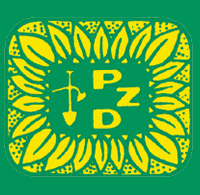 POLSKI ZWIĄZEK DZIAŁKOWCÓWDEKLARACJA CZŁONKOWSKAKonto PKO BP Nr 23 1020 4795 0000 9402 0078 6558POLSKI ZWIĄZEK DZIAŁKOWCÓWDEKLARACJA CZŁONKOWSKAKonto PKO BP Nr 23 1020 4795 0000 9402 0078 6558POLSKI ZWIĄZEK DZIAŁKOWCÓWDEKLARACJA CZŁONKOWSKAKonto PKO BP Nr 23 1020 4795 0000 9402 0078 6558POLSKI ZWIĄZEK DZIAŁKOWCÓWDEKLARACJA CZŁONKOWSKAKonto PKO BP Nr 23 1020 4795 0000 9402 0078 6558Dane ubiegającego się o członkostwoDane ubiegającego się o członkostwoDane ubiegającego się o członkostwoDane ubiegającego się o członkostwoDane ubiegającego się o członkostwoDane ubiegającego się o członkostwoDane ubiegającego się o członkostwoNazwiskoImię/imionaMiejsce urodzeniaMiejsce urodzeniaData urodzeniaData urodzeniaAdres zamieszkaniaAdres do korespondencji jeżeli inny niż zamieszkania Data:Numer PESELNr dowodu osobistegoNr telefonuWydany przezDeklaracja ubiegającego się o członkostwoZwracam się o przyjęcie w poczet członków Polskiego Związku Działkowców. Zobowiązuję się przestrzegać postanowień ustawy z dnia 13.12.2013 r. o rodzinnych ogrodach działkowych, statut PZD, regulamin ROD i przepisów organizacyjnych PZD. Oświadczam, iż na podstawie umowy dzierżawy (art. 27 ust.1 lub art. 41 ust. 1 ustawy o ROD z dnia 13 grudnia 2013 r.) w załączeniu, posiadam prawa wynikające z umowy dzierżawy działkowej do działki nr…………sektor………. o powierzchni ………….. m² w Rodzinnym Ogrodzie Działkowym „PANORAMA” w Szczecinie.Jednocześnie wyrażam zgodę na przechowywanie i przetwarzanie danych osobowych na potrzeby realizacji celów statutowych PZD zgodnie z ustawą z dnia 29 sierpnia 1997 r. o ochronie danych osobowych.     Adres e-mail    ……………………..                                                 …………………………………..	                              Czytelny podpisWyrażam zgodę na zawiadamianie mnie o terminie, miejscu i porządku obrad walnego zebrania członków PZD w ROD „Panorama”  jak również innych powiadomień za pośrednictwem poczty elektronicznej na podany adres e-mail …………………………………………………………………….                                                                                                              …………………………………….                                                                                                                                                                                Czytelny podpisAdnotacje Zarządu ROD „PANORAMA” w SZCZECINIE.Uchwałą Nr ………………. z dnia ……………………………….. Zarządu ROD „PANORAMA” w Szczecinie,  przyjęto w poczet członków Polskiego Związku Działkowców Pana/Panią ……………  ……………………………………………………………Pieczątka ROD………………………......            ………………………………..        Członek Zarządu ROD                                           Prezes Zarządu RODmiejscowośćSzczecindata